Zaproszenie na Local Trends i ceremonię podpisania przez miasta Europejskiej Karty Równości Kobiet i Mężczyzn w Życiu Lokalnym w PoznaniuPodczas Local Trends – Europejskiego Forum Samorządowego w Poznaniu, 11-12 października,  odbędą się dyskusje na temat największych wyzwań, przed którymi obecnie stoją samorządy lokalne, czyli walki ze skutkami pandemii i konsekwencjami kryzysu klimatycznego. Pierwszego dnia będzie miała miejsce także ceremonia podpisania przez polskie miasta Europejskiej Karty Równości Kobiet i Mężczyzn w Życiu Lokalnym przygotowana przez Radę Gmin i Regionów Europy (CEMR) i Związek Miast Polskich (ZMP).Local Trends – Europejskie Forum Samorządowe ma stworzyć przestrzeń do debaty ponad podziałami i wyznaczyć kierunki współpracy. Ma to być nowa platforma, która łączy samorządowców, przedstawicieli biznesu i administracji państwowej oraz środowiska naukowe. Zaproszeni eksperci rozmawiać będą m.in. o tym, jak na poziomie lokalnym efektywnie wdrażać finansowe narzędzia odbudowy gospodarczej na bazie paktów na rzecz zmian klimatycznych. W planie są także dyskusje poświęcone programom na rzecz wsparcia rozwoju regionów i reformie dochodów samorządowych. Poruszone zostaną tematy takie jak: peryferyzacja i depopulacja małych miast i wsi, cyberbezpieczeństwo, nowoczesne usługi publiczne czy ład przestrzenny, ale również szereg dyskusji związanych z wyzwaniami klimatycznymi dotyczących projektów wodorowych, pakietu Fit for 55, rozwoju zeroemisyjnego transportu oraz zarządzania ryzykiem zmian klimatu. Finałem forum będzie Debata Liderów Samorządów.Local Trends to projekt zainicjowany przez Jacka Jaśkowiaka, prezydenta miasta Poznania i Jacka Karnowskiego, prezydenta miasta Sopotu, we współpracy z partnerami strategicznymi Urzędem Marszałkowskim Województwa Pomorskiego, Urzędem Marszałkowskim Województwa Wielkopolskiego, Unią Metropolii Polskich, Związkiem Miast Polskich i Związkiem Gmin Wiejskich RP. ***W trakcie Europejskiego Forum Samorządowego – Local Trends 2021, na terenie Międzynarodowych Targów Poznańskich (Poznań Congress Center, ul. Głogowska 10, poziom 1, sala 2) Rada Gmin i Regionów Europy (CEMR) oraz Związek Miast Polskich (ZMP) organizują ceremonię podpisania przez miasta Europejskiej Karty Równości Kobiet i Mężczyzn w Życiu Lokalnym, która odbędzie się 11 października (w godz. 14.30-16.00).Od 2020 roku Komisja Stała ds. Równouprawnienia, działająca w ramach Rady Gmin i Regionów Europy (CEMR), złożona z przedstawicieli władz lokalnych i regionalnych z całej Europy, obserwuje rosnące zainteresowanie polskich samorządów przyjęciem Europejskiej Karty Równości Kobiet i Mężczyzn w Życiu Lokalnym. Do Komisji docierały też informacje o problemach administracyjnych, z jakimi borykają się niektóre polskie samorządy, np. Poznań, w związku z przyjęciem Karty.  W 15. rocznicę uchwalenia Karty, tj. 12 maja 2021 roku, Komisja przyjęła Deklarację Poznańską i wyraziła poparcie dla polskich samorządów lokalnych oraz regionalnych, które chcą podpisać Europejską Kartę Równości, oraz doceniła ich zaangażowanie mimo ewentualnych późniejszych problemów ze strony innych szczebli administracji krajowej. Dokument ten zatwierdził również Komitet Polityczny CEMR.Równolegle Związek Miast Polskich wspiera swoje miasta członkowskie, które chcą nadać priorytet działaniom na rzecz praw człowieka i równości płci w swoich samorządach oraz uczynić swoje małe ojczyzny miejscami zapewniającymi równe traktowanie, a także  przyjaznymi i gościnnymi dla wszystkich ludzi. W tym celu w listopadzie 2020 r. została powołana Komisja Praw Człowieka i Równego Traktowania ZMP.W ostatnich miesiącach pojawiło się wśród polskich miast wiele sygnałów o chęci przyjęcia Europejskiej Karty Równości Kobiet i Mężczyzn w Życiu Lokalnym. Aby im to umożliwić, CEMR oraz ZMP organizują ceremonię podpisania Karty, z udziałem m.in. Europejskiej Komisarz ds. Równości, Heleny Dalli czy Sekretarza Generalnego CEMR, Frédérica Vallier. Na ceremonię obowiązują te same akredytacje dla dziennikarzy co na Local Trends. Dla tych z Państwa, którzy nie będą mogli uczestniczyć osobiście w wydarzeniu przygotowanym przez ZMP i CEMR, istnieje możliwość udziału w formie wideokonferencji. Prosimy o kontakt mailowy – katarzyna.paczynska@zmp.poznan.pl – udostępnimy link do transmisji. Więcej informacji na www.localtrends.pl i https://www.miasta.pl/aktualnosci/ceremonia-podpisania-europejskiej-karty-rownosci-kobiet-i-mezczyzn-w-zyciu-lokalnymProgram: https://www.localtrends.pl/pl/program-wydarzen/Akredytacje dla dziennikarzy: https://bit.ly/Local_Trends_AkredytacjeKontakty:Local Trends i dla mediów - Zuzanna Mojska, zuzanna.mojska@grupamtp.pl, +48 696 090 081Ceremonia podpisania Europejskiej Karty Równości - Katarzyna Paczyńska, kierowniczka Działu Współpracy Zagranicznej ZMP, katarzyna.paczynska@zmp.poznan.pl, +48 605 552 471Joanna Proniewicz, rzecznik prasowa ZMP, joanna.proniewicz@zmp.poznan.pl, +48 601 312 741Związek Miast Polskich Informacja prasowa7 października 2021 r.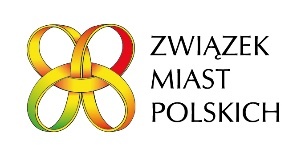 